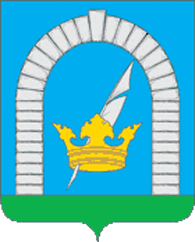 СОВЕТ ДЕПУТАТОВПОСЕЛЕНИЯ РЯЗАНОВСКОЕ В ГОРОДЕ МОСКВЕРЕШЕНИЕОт 13.12.2019 № 2/4О делегировании депутатаСовета депутатов поселения Рязановскоедля участия в работе XI Съезда Ассоциации«Совет муниципальных образований города Москвы»В связи с невозможностью присутствия на XI Съезде Ассоциации «Совет муниципальных образований города Москвы» главы поселения Рязановское Улыбышева Игоря Олеговича, на основании пункта 10 статьи 6 Устава Ассоциации «Совет муниципальных образований города Москвы», СОВЕТ ДЕПУТАТОВ ПОСЕЛЕНИЯ РЯЗАНОВСКОЕ РЕШИЛ:1. Делегировать для участия в работе XI Съезда Ассоциации «Совет муниципальных образований города Москвы» депутата Совета депутатов поселения Рязановское Сибирякину Наталью Геннадьевну с правом решающего голоса.2. Направить настоящее решение в Ассоциацию «Совет муниципальных образований города Москвы» не позднее одного рабочего дня после дня его принятия.3. Контроль за исполнением настоящего решения возложить на главу поселения Рязановское И.О. Улыбышева.Глава поселения  						          	                И.О. Улыбышев